ΣΥΛΛΟΓΟΣ ΕΚΠΑΙΔΕΥΤΙΚΩΝ Π. Ε.                    Μαρούσι  14 – 10 – 2022                                                                                                                    ΑΜΑΡΟΥΣΙΟΥ                                                   Αρ. Πρ.:  232Ταχ. Δ/νση: Μαραθωνοδρόμου 54                                             Τ. Κ. 15124 Μαρούσι                                                            Τηλ.: 2108020697 Fax: 2108020697                                                       Πληροφ.: Δ. Πολυχρονιάδης 6945394406                                                                                     Email:syll2grafeio@gmail.com                                           Δικτυακός τόπος: http//: www.syllogosekpaideutikonpeamarousiou.grΠρος: Διεύθυνση Π. Ε. Β΄ Αθήνας Κοινοποίηση: Τα μέλη του Συλλόγου, ΔΟΕ, Συλλόγους Εκπ/κών  Π. Ε. της χώρας, ΥΠΑΙΘ Θέμα: « Για την άμεση και αυτοδίκαιη  ΜΟΝΙΜΟΠΟΙΗΣΗ εκπαιδευτικών ΕΙΔΙΚΗΣ ΑΓΩΓΗΣ που διορίστηκαν τον Αύγουστο του 2020, με την ολοκλήρωση της διετίας». ΟΙ ΣΥΛΛΟΓΟΙ ΕΚΠ/ΚΩΝ Π. Ε., ΤΗΣ Β ΔΙΕΥΘΥΝΣΗΣ Π. Ε. ΑΘΗΝΑΣ, ΑΜΑΡΟΥΣΙΟΥ, «Γ. ΣΕΦΕΡΗΣ» και «Ο ΠΕΡΙΚΛΗΣ» ΚΑΛΟΥΜΕ ΣΕ ΠΑΡΑΣΤΑΣΗ ΔΙΑΜΑΡΤΥΡΙΑΣ την Τρίτη 18 – 10 – 2022 στις 13:30 στην έδρα της Δ/νσης Π. Ε. Β΄ Αθήνας (Λεωφόρος Κηφισιάς 20, Μαρούσι)Σύμφωνα με το νόμο 4589/2019  οι νεοδιόριστοι μετά το πέρας δύο ετών, κατά τα οποία θεωρούνται δόκιμοι, μονιμοποιούνται. Επιπλέον, σύμφωνα με το έγγραφο 107693/E 2 /01- 07 - 2016 του Υπουργείου Παιδείας που εκδόθηκε για να ρυθμίσει τις σχετικές διαδικασίες, η μονιμοποίηση των νεοδιόριστων γίνεται αυτοδίκαια. «Αυτόματα» δηλαδή μετά τη συμπλήρωση των 2 ετών ευδόκιμου πραγματικής εκπαιδευτικής υπηρεσίας, η εκάστοτε Διεύθυνση Εκπαίδευσης θα πρέπει να εκδώσει διαπιστωτική πράξη μονιμοποίησης του μέχρι πρότινος δόκιμου υπαλλήλου της.  Η διαδικασία κατά το παραπάνω έγγραφο προβλέπει ότι η σχετική πράξη μονιμοποίησης εκδίδεται από τον Διευθυντή Εκπαίδευσης, κατόπιν πρότασης του οικείου περιφερειακού υπηρεσιακού συμβουλίου μέσα σε δύο (2) μήνες από τη συμπλήρωση της δοκιμαστικής υπηρεσίας. Η δοκιμαστική περίοδος των νεοδιόριστων έληξε στις 19 – 8 – 2022, επομένως η διαπιστωτική πράξη μονιμοποίησης οφείλει να εκδοθεί το αργότερο  έως τις 19 – 10 – 2022.Κατόπιν όλων αυτών ο Σύλλογος Εκπ/κών Π. Ε. Αμαρουσίου καλεί το ΠΥΣΠΕ Β΄ Αθήνας και τον Διευθυντή Εκπαίδευσης να προχωρήσουν άμεσα τις σχετικές διαδικασίες για την μονιμοποίηση όλων των συναδέλφων Ειδικής Αγωγής που διορίστηκαν  τον Αύγουστο του 2020 και υπηρετούν στη Δ/νση Π. Ε. Β΄ Αθήνας.  Ενημερωτικά αναφέρουμε ότι τη διαδικασία μονιμοποίησης έχουν ήδη ολοκληρώσει οι διευθύνσεις Α/βάθμιας εκπαίδευσης Α΄ και Γ΄ Αθήνας, Αν. Αττικής και άλλες της επαρχίας (Σάμος, Χίος, Πιερία). Θεωρούμε υποχρέωση και ευθύνη του ΠΥΣΠΕ της Β Δ/νσης Π. Ε. Αθήνας να προχωρήσει άμεσα στη μονιμοποίηση των συναδέλφων. Απαιτούμε να λυθεί άμεσα το θέμα.ΟΙ ΣΥΛΛΟΓΟΙ ΕΚΠ/ΚΩΝ Π. Ε., ΤΗΣ Β ΔΙΕΥΘΥΝΣΗΣ Π. Ε. ΑΘΗΝΑΣ, ΑΜΑΡΟΥΣΙΟΥ, «Γ. ΣΕΦΕΡΗΣ» και «Ο ΠΕΡΙΚΛΗΣ»  ΚΑΛΟΥΜΕ ΣΕ ΠΑΡΑΣΤΑΣΗ ΔΙΑΜΑΡΤΥΡΙΑΣ την Τρίτη 18 – 10 – 2022 στις 13:30 στην έδρα της Δ/νσης Π. Ε. Β΄ Αθήνας (Λεωφόρος Κηφισιάς 20, Μαρούσι)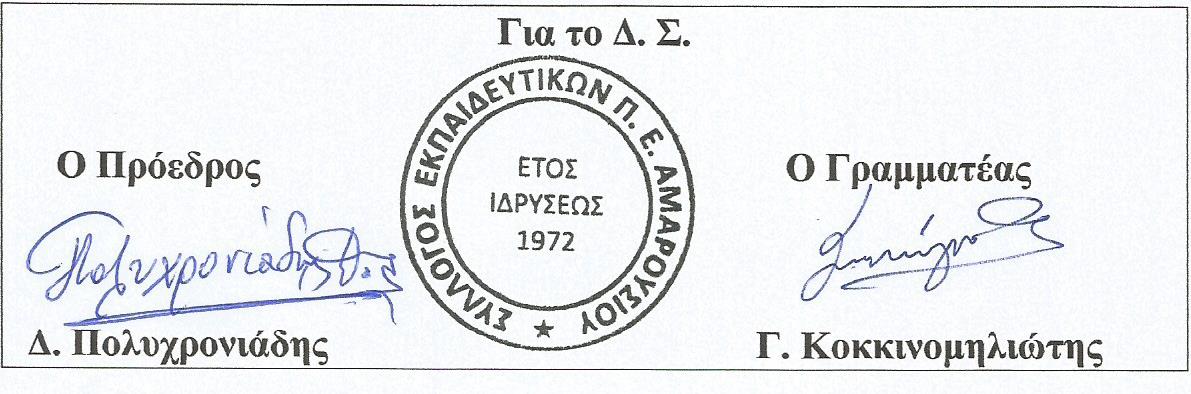 